Name: ____________________ Number: _____________ Class: ___________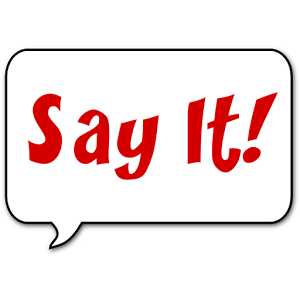 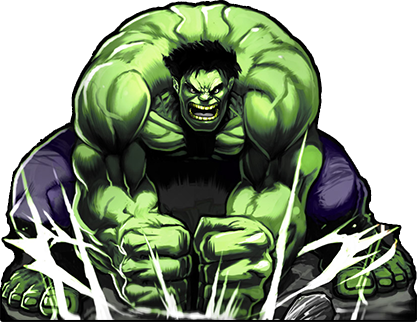 wentgreenateat homemonkeysCanadalistenedNo, we don’t.Yes, she does.It’s a penciltwoiPhoneswimmingpianoIn Julygo to the beachYes, I did.Yes, I am.dancingat 6:00judo5thplayedNo, he’s not.Thank youYes, she can.soccerzoo1.2.3.4.5.